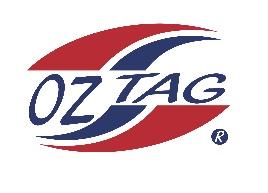     2023 Sutherland Shire Stingrays                                    Under Girls 17 Representative Congratulations to the following players selected in the under 17 team to represent Sutherland Shire Stingrays. Division: Coach/s: Angela & Matt Davey – Jordan HollisPhone: 0404 494 440Email: angdavey72@gmail.comManager: Leah SalibPhone: 0400 101 214Email: ltinningsalib@westpac.com.au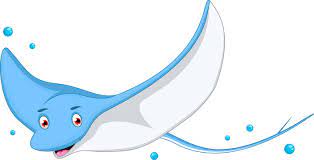 Name1Chloe Benton2Brooke Campbell   3Jade Cousemacker4Sienna Davey5Eliza Feros6Sienna Greck7Ava Hardy8Chynna Hardy9Lily Hill10Ryley Hulburt11Ava Kimmorley12Ava Lavender13Kobe Maher14Scarlet Salib15Freya Scully16Sophie Weppler17181920